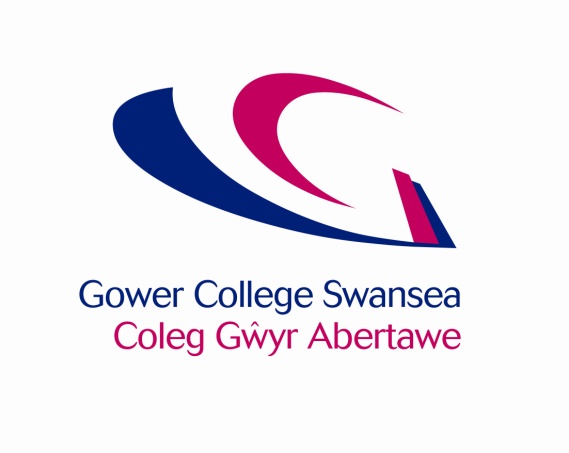 DISGRIFIAD O’R SWYDD Diben y SwyddDarparu hyfforddiant ac asesu o’r radd flaenaf i ddysgwyr o fewn y sector perthnasol. Gallai’r rhaglenni gynnwys Dysgu Seiliedig ar Waith, NVQ, prosiectau a ariennir gan gyllid Ewropeaidd yn ogystal â rhaglenni a gweithdai pwrpasol. Cadw i fyny â’r wybodaeth ddiweddaraf mewn perthynas â’r sector/diwydiant ac ymgymryd â dyletswyddau hyd eithaf eich gallu bob amser. Defnyddio dull proffesiynol wrth weithio â dysgwyr a chyflogwyr, gan greu amgylchedd dysgu positif o ansawdd uchel er mwyn galluogi pob dysgwr i gyflawni ei botensial llawn.Cyfrifoldebau Allweddol: 	IECHYD A DIOGELWCH Mae gan bob gweithiwr ddyletswydd gofal statudol am ei ddiogelwch ei hun a diogelwch eraill a allai gael eu heffeithio gan ei weithredoedd neu’r hyn nad ydynt yn ei wneud. Disgwylir i staff gydweithio â rheolwyr i alluogi’r Coleg i fodloni ei ddyletswyddau cyfreithiol ei hun ac adrodd yn ôl am unrhyw sefyllfaoedd peryglus neu offer diffygiol.  CYFFREDINOL Ni fwriadwyd i’r disgrifiad hwn fod yn ddiffiniad llwyr o’r swydd, ond yn hytrach yn amlinelliad o’r cyfrifoldebau y disgwylir i chi ymgymryd â nhw. O bryd i’w gilydd efallai y gofynnir i chi ymgymryd â dyletswyddau eraill sy’n gymesur â lefel eich cyfrifoldeb.  Dyma ddisgrifiad o’r swydd fel y mae hi ar hyn o bryd. Mae’n arfer gan y Coleg i archwilio disgrifiadau swyddi gweithwyr cyflogedig o dro i dro ac i’w diweddaru er mwyn sicrhau eu bod yn berthnasol i’r swydd ar y pryd, neu i gynnwys pa newidiadau bynnag sy’n cael eu cynnig. Bydd y Coleg yn ymgynghori ar unrhyw newidiadau arfaethedig â'r undebau llafur lleol ag ynghylch unrhyw newidiadau mewn cytundebau cenedlaethol perthnasol. Manyleb yr Unigolyn – Tiwtor/Asesydd TAQAMae Manyleb yr Unigolyn yn nodi'r meini prawf hanfodol y mae eu hangen ar gyfer y swydd.  Mae'r meini prawf yn gysylltiedig â'r swydd, yn gyfiawnadwy ac yn anwahaniaethol.Yn eich cais gofynnir i chi roi sylw i'r meini prawf hynny wedi'u labelu FfG yn unig.  Defnyddir y rhain i lunio rhestr fer o ymgeiswyr.FfG – Ffurflen GaisC –    CyfweliadYCG – Ymarfer Cysylltiedig â GwaithDISGRIFYDD LEFEL IAITH GYMRAEG WELSH LANGUAGE LEVEL DESCRIPTORSDISGRIFYDD LEFEL IAITH GYMRAEG WELSH LANGUAGE LEVEL DESCRIPTORSTeitl:Tiwtor/Asesydd– TAQAYn Atebol i:Cydlynydd MasnacholAdran:Hyfforddiant CGARhagoriaeth mewn Addysgu, Dysgu ac AsesuCynllunio, paratoi ac addysgu ar draws amrywiaeth o raglenni gan sicrhau bod cynlluniau/cofnodion gwaith ac amserlenni aseiniadau yn briodol i gynnwys y maes llafur a safonau’r corff dyfarnu.Paratoi a chyflwyno hyd at 12 awr o hyfforddiant yr wythnos i ddysgwyr yn ôl y gofynSicrhau bod strategaethau addysgu a dysgu a deunyddiau dysgu’n cael eu cynllunio yn ogystal â bod yn hygyrch i ateb anghenion amrywiol yr holl ddysgwyr, a bod mentrau Llywodraeth Cymru e.e. ADCDF, Ethos Cymreig, Sgiliau Hanfodol a Chyflogadwyedd yn cael eu hymgorffori a’u hasesu’n effeithiol.Asesu a monitro cynnydd dysgwyr, gan gynnwys gosod targedau, cadw cofnodion o waith cyflawniad yn unol ag amserlenni/meini prawf mewnol ac allanol a thargedau’r Coleg.Cynnal cofnodion i hwyluso’r gwaith o arodd gwybodaeth fanwl (e.e. gwybodaeth ariannol ac ansawdd) i’’r reolwr llinell yn ôl y gofyn.Cadw i fyny â datblygiadau'r cwricwlwm, gwybodaeth o'r pwnc a mentrau addysgu a dysgu, gan gynnwys defnyddio technoleg ddigidol a sicrhau bod deunyddiau a strategaethau addysgu yn cael eu diweddaru'n briodol. Gweithio o fewn amrywiaeth o opsiynau ariannu gwahanol, e.e. Dysgu Seiliedig ar Waith, rhaglenni sy'n cael eu hariannu gan Ewrop, prosiectau ac adennill costau gan sicrhau bod y Coleg yn cydymffurfio â'r gofynion ariannu priodol.Gweithio gyda chwsmeriaid i gynnal a meithrin perthnasau a sicrhau cytundebau â sefydliadau presennol yn ogystal â rhai newydd.Cynnal cysylltiadau â chyflogwyr a’r diwydiant i lywio datblygiadau cwricwlaidd a gwella profiad dysgwyr.Darparu lefel uchel o wasanaeth cwsmeriaid ar gyfer yr holl gwsmeriaid hyfforddi, gan gynnwys cyflogwyr a dysgwyr.Helpu dysgwyr gyda sgiliau sylfaenol a/neu hanfodol a'u hymgorffori yn y rhaglen ddysgu lle y bo angen.Cwrdd â'r dysgwyr yn rheolaidd, yn unol â dull addysgu'r rhaglen, i sefydlu a chynnal trefniadau monitro ac adolygu i ddysgwyr sy'n ymgymryd â’r hyfforddiant.Cadw cofnodion cywir o weithgareddau'r myfyrwyr a rhoi gwybodaeth fanwl i'r Rheolwr Llinell fel y bo angen, gan gynnwys gofynion archwilio, ansawdd ac ariannol.GweinyddiaethSicrhau bod dysgwyr wedi'u cofrestru'n briodol ar gyfer arholiadau, a bod ceisiadau ardystio yn cael eu cyflwyno'n gywir ac o fewn yr amser penodol er mwyn ategu adroddiadau/data cywir am ddeilliannau dysgwyr.Sicrhau bod holl ddata dysgwyr yn cael ei gadw'n ddiogel ac yn unol â Pholisi Diogelu Data'r Coleg.Safonau AnsawddCyfrannu at y broses o adolygu/datblygu cwrs a gweithredu camau sy'n arwain at welliant parhaus. Rhannu digwyddiadau a gweithgareddau arferion da er mwyn gwella arferion asesu yn barhaus.Sicrhau bod gwaith y dysgwyr yn cael ei asesu'n briodol yn erbyn safonau dilysu mewnol perthnasolCyfrannu at ddilysu mewnol/cymedroli asesiadau dysgwyr fel y bo angen.Sicrhau bod gweithdrefnau sicrhau ansawdd y Coleg yn cael eu dilyn yn unol â gofynion y Coleg.Cyfrannu at fentrau'r Coleg i helpu monitro cynnydd a gwelliant parhaus e.e. arolwg staff, grwpiau ffocws ac ati.Cyfrifoldebau'r ColegCydymffurfio â holl bolisïau a gweithdrefnau'r Coleg a'u hyrwyddo.Hyrwyddo amgylchedd dysgu a gweithio nad yw’n cynnwys gwahaniaethu, a gwerthfawrogi amrywiaeth.Bod yn gyfrifol am ddiogelu a hyrwyddo lles myfyrwyr, gan gydgysylltu â Swyddogion Diogelu'r Coleg fel y bo'n briodol.Hyrwyddo ac ymgymryd â'ch dyletswyddau proffesiynol a chyfrifoldebau o fewn ffiniau gwerthoedd cytunedig y Coleg.Datblygiad ProffesiynolCymryd rhan mewn adolygiad staff blynyddol a nodi unrhyw anghenion cymorth, dysgu a datblygu.Ymgymryd â datblygiad proffesiynol a rhwydweithio at ddiben datblygiad proffesiynol parhaus, gan gynnwys diweddaru sgiliau proffesiynol a gwybodaeth o'r pwnc. Bod yn barod i ddatblygu sgiliau newydd mewn ymateb i anghenion newidiol y cwricwlwm. Diweddaru cymwysterau proffesiynol a hyfforddiant lle y bo'n briodol. Cadw i fyny â’r mentrau addysgol a phroffesiynol diweddaraf. Ymuno â chyrff proffesiynol lle y bo'n briodol.Meini PrawfHanfodolDymunolDullCymwysterau:Cymhwyster Lefel 3 neu’r cyfwerth mewn sector berthnasol Profiad a chymhwysedd galwedigaethol i asesu Lefel 1- 3 neu’r cyfwerthLefel 2 (Gradd A-C) neu gymhwyster Mathemateg a Saesneg cyfatebol •	Dyfarniad Aseswr A1 a/neu ddyfarniad Dilysydd 
     Mewnol V1Llythrennedd Digidol – yn ddelfrydol Dyfarniad Ymarferwyr Lefel 3Cymhwyster addysgu TAR neu’r cyfwerthFfGFfGFfGFfGGwybodaeth a Phrofiad:·	Hanes o asesu dysgwyr (unrhyw sector)·	Gwybodaeth fasnachol, profiad a dealltwriaeth o’r diwydiant, gan gynnwys anghenion hyfforddiDealltwriaeth o bwysigrwydd meithrin a chynnal perthnasau â chyflogwyr.FfG/CFfG/CFfG/CSgiliau a Galluoedd:Sgiliau cyfathrebu ardderchog ar lafar ac yn ysgrifenedig. Sgiliau rhyngbersonol ardderchog. Sgiliau gweinyddol cryf.Rhoi sylw i fanylion.Gallu gweithio ar eich liwt eich hun.Sgiliau TG a/neu TGD ardderchog.CCCCCCRhinweddau Personol:Creadigol, arloesol a brwdfrydig.Gallu gweithio dan bwysau ac i ddyddiadau pendant.Gweithio i gyrraedd targedau.Canolbwyntio ar ansawdd.Gallu gweithio'n annibynnol ac fel rhan o dîm.Ffocws ar ansawddYmagwedd a delwedd broffesiynol, hyderus a foesegolCCCCCGofynionArbennig:Hyblygrwydd.Rhaid bod yn barod i wneud hyfforddiant pellach.Yn barod i ymweld â chyflogwyr dros ardal ddaearyddol eang.Sgiliau’r Iaith gymraeg– Lefel 1 (Gweler y disgrifyddion atodedig)FfGFfGFfGWelsh EssentialLEVELSListeningSpeakingWritingReadingWelsh EssentialLevel 4ProficientAble to understand all conversations involving workFluent – able to conduct a conversation and answer questions, for an extended period of time where necessarySkilled – able to complete complex written work without the need for revisionAble to understand all material involving workWelsh EssentialLevel 3HighAble to follow the majority of conversations involving work including group discussionsAble to speak the language in the majority of situations using some English wordsAble to prepare the majority of written material related to the area, with some assistance in terms of revisionAble to read the majority of material in own areaWelsh EssentialLevel 2IntermediateAble to follow routine conversations involving work between fluent Welsh speakersAble to converse with someone else, with hesitancy, regarding routine work issuesAble to draft routine text, with editing assistanceAble to read routine material with a dictionaryWelsh EssentialLevel 1FoundationAble to understand a basic social conversation in WelshAble to answer simple enquiries involving workAble to answer simple correspondence with assistanceAble to read basic material involving work (slowly) and understand text that consist mainly of high frequency everyday work related languageWelsh DesirableEntryAble to understand basic enquiries in Welsh (“Ble mae…? Ga’ i siarad â…?”)Able to conduct a general conversation (greetings, names, sayings, place names)Able to write basic messages (“Diolch am dy help.”)Able to understand and read very short, simple textsWelsh DesirableNoneNo Welsh language skills at allNo Welsh language skills at allNo Welsh language skills at allNo Welsh language skills at allCymraeg HanfodolLEFELGwrandoSiaradYsgrifennuDarllen Cymraeg HanfodolLefel 4RhuglGallu deall pob sgwrs yn ymwneud a’r gwaith Rhugl – gallu cynnal sgwrs a gofyn cwestiynau, am gyfnod estynedig pan fod angen Medrus – gallu cwblhau gwaith ysgrifenedig cymhleth heb angen adolyguGallu deall deunyddiau yn ymwneud a’r gwaith Cymraeg HanfodolLefel 3UchelGallu dilyn y mwyafrif o sgyrsiau yn ymwneud a’r gwaith yn cynnwys trafodaethau grwp Gallu siarad yr iaith yn y mwyafrif o sefyllfaoedd gan ddefnyddio rhai geiriau Saesneg Gallu paratoi'r mwyafrif o waith ysgrifenedig yn ymwneud a’r maes, gyda pheth cymorth o ran adolygu Gallu darllen y mwyafrif o ddeunyddiau yn fy maes Cymraeg HanfodolLefel 2CanolraddGallu dilyn sgyrsiau arferol yn ymwneud a gwaith, rhwng siaradwyr Cymraeg rhugl  Gallu sgwrsio gyda rhywun arall am faterion gwaith arferol, ond yn petrusoGallu drafftio testun arferol, gyda chymorth golyguGallu darllen deunyddiau arferol gyda geiriadur Cymraeg HanfodolLefel 1SylfaenGallu deall sgwrs gymdeithasol sylfaenol yn Gymraeg Gallu ateb cwestiynau sylfaenol yn ymwneud a’r gwaith Gallu ateb gohebiaeth gyda chymorth Gallu darllen deunyddiau syml yn ymwneud a gwaith (yn araf) a gallu deall testun sy’n cynnwys iaith gwaith pob dydd yn bennaf Cymraeg DymunolMynediadGallu deall ymholiadau sylfaenol yn Gymraeg (“Ble mae…? Ga’ i siarad â…?”)Gallu cynnal sgwrs gyffredinol (cyfarchion, enwau, dywediadau, enwau llefydd) Gallu ysgriffennu negeseuon sylfaenol (“Diolch am dy help.”)Gallu deall a darllen testunau byr, syml iawn Cymraeg DymunolDimDim sgiliau Cymraeg o gwbl Dim sgiliau Cymraeg o gwbl Dim sgiliau Cymraeg o gwbl Dim sgiliau Cymraeg o gwbl 